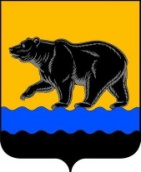 АДМИНИСТРАЦИЯ ГОРОДА НЕФТЕЮГАНСКАПОСТАНОВЛЕНИЕ____________ 								           № _________г.НефтеюганскОб утверждении порядка предоставления в 2018 году субсидии из бюджета города Нефтеюганска на возмещение недополученных доходов юридическим лицам (за исключением муниципальных учреждений), индивидуальным предпринимателям в связи с выполнением работ, связанных с осуществлением регулярных перевозок пассажиров и багажа автомобильным транспортом общего пользования по регулируемым тарифам по ежегодным сезонным автобусным маршрутам до садовых, огороднических и дачных товариществВ соответствии со статьёй 78 Бюджетного кодекса Российской Федерации, Федеральными законами от 06.10.2003 № 131-ФЗ «Об общих принципах организации местного самоуправления в Российской Федерации», от 13.07.2015 № 220-ФЗ «Об организации регулярных перевозок пассажиров и багажа автомобильным транспортом и городским наземным электрическим транспортом в Российской Федерации и о внесении изменений в отдельные законодательные акты Российской Федерации», постановлением Правительства Российской Федерации от 06.09.2016 № 887 «Об общих требованиях                            к нормативным правовым актам, муниципальным правовым актам, регулирующим предоставление субсидии юридическим лицам (за исключением субсидии государственным (муниципальным) учреждениям), индивидуальным предпринимателям, а также физическим лицам – производителям товаров, работ, услуг», Уставом города Нефтеюганска, решением Думы города Нефтеюганска от 27.12.2017 № 314-VI «О бюджете города Нефтеюганска на 2018 год и плановый период 2019 и 2020 годов» администрация города Нефтеюганска постановляет:1.Утвердить Порядок предоставления в 2018 году субсидии из бюджета города Нефтеюганска на возмещение недополученных доходов юридическим лицам (за исключением муниципальных учреждений), индивидуальным предпринимателям в связи с выполнением работ, связанных с осуществлением регулярных перевозок пассажиров и багажа автомобильным транспортом общего пользования по регулируемым тарифам по ежегодным сезонным автобусным маршрутам до садовых, огороднических и дачных товариществ, согласно приложению.2.Признать утратившими силу постановления администрации города Нефтеюганска:-от 11.08.2017 № 136-нп «Об утверждении порядка предоставления                    в 2017 году субсидии из бюджета города Нефтеюганска на возмещение недополученных доходов юридическим лицам (за исключением муниципальных учреждений), индивидуальным предпринимателям, оказывающим услуги отдельным категориям граждан по бесплатному проезду   в автомобильном транспорте общего пользования по ежегодным сезонным автобусным маршрутам до садовых, огороднических и дачных товариществ»;-от 11.08.2017 № 137-нп «Об утверждении порядка предоставления                                в 2017 году субсидии из бюджета города Нефтеюганска на возмещение недополученных доходов юридическим лицам (за исключением муниципальных учреждений), индивидуальным предпринимателям, оказывающим услуги по организации транспортного обслуживания населения автомобильным транспортом общего пользования по ежегодным сезонным автобусным маршрутам до садовых, огороднических и дачных товариществ».3.Обнародовать (опубликовать) постановление в газете «Здравствуйте, нефтеюганцы!».4.Департаменту по делам администрации города (Нечаева С.И.) разместить постановление на официальном сайте органов местного самоуправления города Нефтеюганска в сети Интернет.5.Постановление вступает в силу после его официального опубликования и распространяется на правоотношения, возникшие с 13.05.2018.6.Контроль исполнения постановления возложить на заместителя главы города А.А.Метелева.Глава города Нефтеюганска                          			            С.Ю.ДегтяревПриложение к постановлениюадминистрации городаот __________  № ________Порядокпредоставления в 2018 году субсидии из бюджета города Нефтеюганска на возмещение недополученных доходов юридическим лицам (за исключением муниципальных учреждений), индивидуальным предпринимателям в связи с выполнением работ, связанных с осуществлением регулярных перевозок пассажиров и багажа автомобильным транспортом общего пользования по регулируемым тарифам по ежегодным сезонным автобусным маршрутам до садовых, огороднических и дачных товариществ1.Общие положения 1.1.Настоящий порядок предоставления в 2018 году субсидии из бюджета города Нефтеюганска на возмещение недополученных доходов юридическим лицам (за исключением муниципальных учреждений), индивидуальным предпринимателям в связи с выполнением работ, связанных с осуществлением регулярных перевозок пассажиров и багажа автомобильным транспортом общего пользования по регулируемым тарифам по ежегодным сезонным автобусным маршрутам до садовых, огороднических и дачных товариществ (далее – Порядок) разработан в соответствии со статьёй 78 Бюджетного кодекса Российской Федерации, Федеральными законами от 06.10.2003 № 131-ФЗ                       «Об общих принципах организации местного самоуправления в Российской Федерации», от 13.07.2015 № 220-ФЗ «Об организации регулярных перевозок пассажиров и багажа автомобильным транспортом и городским наземным электрическим транспортом в Российской Федерации и о внесении изменений в отдельные законодательные акты Российской Федерации», решением Думы города Нефтеюганска от 27.12.2017 № 314-VI «О бюджете города Нефтеюганска на 2018 год и плановый период 2019 и 2020 годов».1.2.Субсидия из бюджета города Нефтеюганска на возмещение недополученных доходов юридическим лицам (за исключением муниципальных учреждений), индивидуальным предпринимателям в связи с выполнением работ, связанных с осуществлением регулярных перевозок пассажиров и багажа автомобильным транспортом общего пользования по регулируемым тарифам по ежегодным сезонным автобусным маршрутам до садовых, огороднических и дачных товариществ (далее - субсидия),  предоставляется в пределах бюджетных ассигнований, утверждённых решением Думы города Нефтеюганска от 27.12.2017 № 314-VI «О бюджете города Нефтеюганска на 2018 год и плановый период 2019 и 2020 годов».1.3.Цели предоставления субсидииСубсидия из бюджета города Нефтеюганска предоставляется в целях    возмещения недополученных доходов юридическим лицам (за исключением муниципальных учреждений), индивидуальным предпринимателям в связи                     с выполнением работ, связанных с осуществлением регулярных перевозок пассажиров и багажа автомобильным транспортом общего пользования по регулируемым тарифам по ежегодным сезонным автобусным маршрутам                           до садовых, огороднических и дачных товариществ.1.4.Наименование главного распорядителя как получателя бюджетных средств.Департамент жилищно-коммунального хозяйства администрации города Нефтеюганска  является главным распорядителем как получатель бюджетных средств, до которого в соответствии с бюджетным законодательством Российской Федерации как получателю бюджетных средств доведены в установленном порядке лимиты бюджетных обязательств на текущий финансовый год (далее – департамент ЖКХ).1.5.Категории и критерии отбора получателей субсидии, имеющих право на получение субсидии1.5.1.Право на получение субсидии имеют юридические лица                               (за исключением муниципальных учреждений), индивидуальные предприниматели, выполняющие работы, связанные с осуществлением регулярных перевозок пассажиров и багажа автомобильным транспортом общего пользования по регулируемым тарифам по ежегодным сезонным автобусным маршрутам до садовых, огороднических и дачных товариществ (далее – получатель субсидии), с которыми заключен муниципальный контракт на выполнение работ, связанных с осуществлением регулярных перевозок пассажиров и багажа автомобильным транспортом общего пользования по регулируемым тарифам по ежегодным сезонным автобусным маршрутам до садовых, огороднических и дачных товариществ (далее - муниципальный контракт).1.5.2.Определение получателя субсидии осуществляется  в порядке, установленном законодательством Российской Федерации о контрактной системе в сфере закупок товаров, работ, услуг для обеспечения государственных и муниципальных нужд, с учетом положений Федерального закона от 13.07.2015 № 220-ФЗ «Об организации регулярных перевозок пассажиров и багажа автомобильным транспортом и городским наземным электрическим транспортом в Российской Федерации и о внесении изменений                               в отдельные законодательные акты Российской Федерации».2.Условия и порядок предоставления субсидии   2.1. Условиями предоставления субсидии являются:- запрет приобретения за счет полученных средств иностранной валюты, за исключением операций, осуществляемых в соответствии с валютным законодательством Российской Федерации при закупке (поставке) высокотехнологичного импортного оборудования, сырья и комплектующих изделий, а также связанных с достижением целей предоставления этих средств иных операций, определенных нормативными правовыми актами, муниципальными правовыми актами, регулирующими предоставление субсидий;-согласие получателя субсидии и лиц, являющихся поставщиками (подрядчиками, исполнителями) по договорам (соглашениям), заключенным в целях исполнения обязательств по договорам (соглашениям) о предоставлении субсидий (за исключением государственных (муниципальных) унитарных предприятий, хозяйственных товариществ и обществ с участием публично-правовых образований в их уставных (складочных) капиталах, а также коммерческих организаций с участием таких товариществ и обществ в их уставных (складочных) капиталах), на осуществление департаментом ЖКХ и органом муниципального финансового контроля проверок соблюдения ими условий, целей и порядка предоставления субсидий.2.2.Требования, которым должен соответствовать получатель субсидии на первое число месяца, предшествующего месяцу, в котором департаментом ДЖКХ принято решение о предоставлении субсидии:-у получателя субсидии должна отсутствовать неисполненная обязанность по уплате налогов, сборов, страховых взносов, пеней, штрафов, процентов, подлежащих уплате в соответствии с законодательством Российской Федерации о налогах и сборах;-у получателя субсидии должна отсутствовать просроченная задолженность по возврату в бюджет города Нефтеюганска субсидий, бюджетных инвестиций предоставленных, в том числе в соответствии с иными правовыми актами, и иная просроченная задолженность перед бюджетом города Нефтеюганска;-получатель субсидии - юридическое лицо не должно находиться в процессе реорганизации, ликвидации, банкротства, а получатель субсидии - индивидуальный предприниматель не должен прекратить деятельность в качестве индивидуального предпринимателя;-получатель субсидии не должен являться иностранным юридическим лицом, а также российским юридическим лицом, в уставном (складочном) капитале которого доля участия иностранных юридических лиц, местом регистрации которых является государство или территория, включенные в утверждаемый Министерством финансов Российской Федерации перечень государств и территорий, предоставляющих льготный налоговый режим налогообложения и (или) не предусматривающих раскрытия и предоставления информации при проведении финансовых операций (офшорные зоны) в отношении таких юридических лиц, в совокупности превышает 50 процентов;-получатель субсидии не должен получать средства из бюджета  бюджетной системы Российской Федерации, из которого планируется  предоставление субсидии в соответствии  с  правовым  актом, на основании иных нормативных правовых актов или муниципальных  правовых актов на цели, указанные в пункте 1.3 настоящего Порядка.2.3.Перечень документов, предоставляемых получателем субсидии в департамент ЖКХ для получения субсидии, а также требования к указанным документам:-заявление о предоставлении субсидии из бюджета города Нефтеюганска на возмещение недополученных доходов юридическим лицам (за исключением муниципальных учреждений), индивидуальным предпринимателям в связи с выполнением работ, связанных с осуществлением регулярных перевозок пассажиров и багажа автомобильным транспортом общего пользования по регулируемым тарифам по ежегодным сезонным автобусным маршрутам до садовых, огороднических и дачных товариществ установленной формы согласно приложению 1 к настоящему Порядку;-документ, подтверждающий полномочия представителя юридического лица, индивидуального предпринимателя (заверенная копия);-учредительные документы (заверенная копия);-документ о постановке юридического лица, индивидуального предпринимателя на учёт в налоговом органе по месту нахождения лица (заверенная копия);-выписку из Единого государственного реестра юридических лиц (подлинник или заверенная копия);-выписку из Единого государственного реестра индивидуальных предпринимателей (подлинник или заверенная копия);-справку налогового органа об исполнении налогоплательщиком обязанности по уплате налогов, сборов, страховых взносов,                          пеней, штрафов, процентов (форма КНД-1120101).2.4.Порядок и сроки рассмотрения департаментом ЖКХ документов, указанных в пункте 2.3 настоящего ПорядкаДепартамент ЖКХ принимает решение о предоставлении субсидии или об отказе предоставления субсидии в течение 10 рабочих дней с момента получения документов, указанных   в пункте 2.3 настоящего Порядка.При условии соответствия категориям и критериям, установленным пунктом 1.5 настоящего Порядка, требованиям, установленным в пункте 2.2 настоящего Порядка и наличия документов, установленных пунктом 2.3 настоящего Порядка, департамент ЖКХ принимает решение о предоставлении субсидии.2.4.Депаратмент ЖКХ принимает решение об отказе в предоставлении субсидии  в одном из следующих случаев: -несоответствия категориям и критериям, установленным пунктом 1.5 настоящего Порядка, требованиям, установленным пунктом 2.2 настоящего Порядка;-несоответствия представленных получателем субсидии информации, содержащихся в документах, определенных пунктом 2.2 Порядка, или непредставление (предоставление не в полном объеме) указанных документов;-недостоверность предоставленной получателем субсидии информации.2.5.Порядок расчёта размера субсидииРазмер субсидии определяется расчетом начальной (максимальной) цены контракта в соответствии с Приказом Минэкономразвития России от 02.10.2013 № 567 «Об утверждении Методических рекомендаций по применению методов определения начальной (максимальной) цены контракта, цены контракта, заключаемого с единственным поставщиком (подрядчиком, исполнителем)»Pre = (K х Pt) - R где:Pre – размер субсидии;K – фактическое количество рейсов по каждому маршруту за отчетный период;Pt – стоимость одного рейса, определенная по итогам проведенных торгов по каждому маршруту;R – выручка от продажи билетной продукции по маршруту. 2.6.Сроки предоставления субсидии2.6.1.Перечисление субсидии осуществляется департаментом ЖКХ ежемесячно в порядке и в сроки, установленные муниципальным контрактом, путем перечисления денежных средств на расчетный счет получателя субсидии, открытый в установленном порядке в учреждениях Центрального банка Российской Федерации или кредитных организациях, в пределах бюджетных ассигнований, утверждённых решением Думы города Нефтеюганска от 27.12.2017 № 314-VI «О бюджете города Нефтеюганска на 2018 год и плановый период 2019 и 2020 годов».3.Требования к отчётности3.1.В целях предоставления субсидии получатель субсидии в срок                    до 10 числа каждого месяца, следующего за отчетным, предоставляет в адрес департамента ЖКХ следующие документы:-отчёт-справку о финансово-экономических показателях по форме                             в соответствии с приложением 2 к настоящему Порядку.4.Требования об осуществлении контроля за соблюдением условий, целей и порядка предоставления субсидии и ответственности за их нарушение4.1.Контроль соблюдения условий, целей и порядка предоставления субсидии получателю субсидии осуществляется департаментом ЖКХ, органом муниципального финансового контроля в соответствии с Бюджетным кодексом Российской Федерации и муниципальными правовыми актами администрации города Нефтеюганска.4.2.Получатель субсидии осуществляет раздельный учет затрат и результат финансово-хозяйственной деятельности в части, финансируемой за счет средств бюджета города Нефтеюганска.4.3.Получатель субсидии в соответствии с законодательством Российской Федерации несёт ответственность за своевременность и достоверность представленных документов, за целевое и своевременное использование бюджетных средств, а также за своевременность  и качество представленных отчётов об использовании средств бюджета города.4.4.Получатель субсидии ведёт учёт полученной им из бюджета города субсидии, а также учёт её использования в соответствии с законодательством Российской Федерации и нормативными документами по ведению бухгалтерского учёта.4.5.Субсидия подлежит возврату в бюджет города в следующих случаях:-неисполнения или ненадлежащего исполнения обязательств по муниципальному контракту;-нецелевого использования субсидии, в том числе выявленного по результатам контроля в соответствии с пунктом 4.1 Порядка;-расторжения муниципального контракта на предоставление субсидии.4.6.Решение о возврате субсидии принимает департамент ЖКХ в течение 3 (трех) рабочих дней с момента возникновения оснований, предусмотренных                пунктом 4.5 настоящего Порядка. Возврат субсидии осуществляется получателем субсидии в течение 5 (пяти) рабочих дней с момента предъявления департаментом ЖКХ требования о возврате. 4.7.При отказе от добровольного возврата указанные средства взыскиваются в судебном порядке в соответствии с законодательством Российской Федерации.4.8.Остаток субсидии, не использованной в отчетном финансовом году, подлежит возврату в бюджет города получателем субсидии в течение первых           5 (пяти) рабочих дней  текущего финансового года.Приложение 1к Порядку предоставления в 2018 году субсидии из бюджета города Нефтеюганска на возмещение недополученных доходов юридическим лицам (за исключением муниципальных учреждений), индивидуальным предпринимателям в связи с выполнением работ, связанных с осуществлением регулярных перевозок пассажиров и багажа автомобильным транспортом общего пользования по регулируемым тарифам по ежегодным сезонным автобусным маршрутам до садовых, огороднических и дачных товариществЗаявлениео предоставлении субсидии из бюджета города Нефтеюганска на возмещение недополученных доходов юридическим лицам (за исключением муниципальных учреждений), индивидуальным предпринимателям в связи с выполнением работ, связанных с осуществлением регулярных перевозок пассажиров и багажа автомобильным транспортом общего пользования по регулируемым тарифам по ежегодным сезонным автобусным маршрутам до садовых, огороднических и дачных товариществ____________________________________________________(наименование маршрута) г.Нефтеюганск                                                                    «___» ______ 20__ г.1.Организация  (полное наименование):______________________________________________________________________________________________________2.ИНН/КПП:_____________________________________________________________________________________________________________________________3.Место регистрации в качестве юридического лица (индивидуального предпринимателя): ____________________________________________________________________________________________________________________4.Адрес фактического местонахождения:_____________________________________________________________________________________________________5.Телефон:________________________ Факс:_____________________________6.Вид осуществляемой деятельности (в соответствии с Уставом): ________________________________________________________________________________________________________________________________________________________________________________________________________________________Должность руководителя:        _______________            _________________                                                         (подпись)                          (расшифровка подписи)              М.П. (при наличии)              Приложение  2к Порядку предоставления в 2018 году субсидии из бюджета города Нефтеюганска   на возмещение недополученных доходов юридическим лицам (за исключением муниципальных учреждений), индивидуальным предпринимателям в связи с выполнением работ, связанных с осуществлением регулярных перевозок пассажиров и багажа автомобильным транспортом общего пользования по регулируемым тарифам по ежегодным сезонным автобусным маршрутам до садовых, огороднических и дачных товариществОтчёт-справка о финансово-экономических показателяхза _____________ 20__ года     							(месяц)                                                                                                                              ДатаПолучатель субсидии      _______             ______________                                                               (подпись)                               (ФИО)                                                    Главный бухгалтер получателя субсидии       _______             ______________                                                     (подпись)                               (ФИО)                                                        Наименование маршрутаКоличество поездок пассажиров на платной основе за отчётный периодКоличество рейсов за отчётный периодСтоимость одного рейса, руб.Тариф  на разовую поездку, установленный перевозчиком, но не выше установленного РСТ ХМАО - Югры, руб.Доходыот реализации билетной продукции, руб.(гр.2 х  гр.5)Размер предоставляемой субсидии, руб.(гр.3 х гр.4)-гр.6)1234567